The Scandinavian Capitals incl. Norway in a Nutshell – Copenhagen Oslo Balestrand Bergen Stockholm

11 days/10 nightsThis is the perfect trip for individual travellers! You can choose the date and the hotel category. You can have this tour "tailor made", maybe staying more days in Stockholm instead of Copenhagen or in Oslo, if you wish to do so. We have included “Norway in a nutshell” between Oslo, Bergen and Balestrand (*). You travel individually with all transfers in private and city tours by regular service. The Scandinavian Capitals including Norway in a Nutshell tour operates all year round. Dorothy Tours provides the company of a professional Tour Escort if you are a group of at least 10 paying people.Day 1 
Copenhagen
 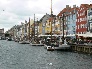 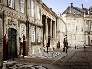 Arrival and transfer from Copenhagen International Airport to your hotel. OvernightDay 2
Copenhagen
 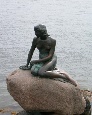 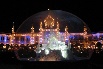 Buffet breakfast.In the morning, within walking distance, you will go on a panoramic regular sightseeing tour Copenhagen. You will be able to see the most important and attractive parts of this beautiful city, including the Little Mermaid and the picturesque area of Nyhavn. Overnight.Day 3 
Copenhagen-Oslo
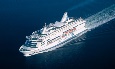 Buffet breakfast. Almost full day at leisure - until 15.30hrs, when you will be transferred to the DFDS Seaways pier. Board the ship for an overnight cruise to Oslo. Buffet-dinner on board. Overnight.Day 4
Oslo 
 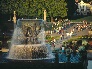 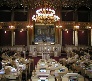 Buffet breakfast onboard. Upon arrival you will be transferred from the pier to the sightseeing tour of Oslo which includes the Vigeland Sculpture Park or to your hotel (depending on the starting time of the regular tour). If you are dropped for the sightseeing tour, the transfer service will drive your baggage to your hotel. After the regular sightseeing tour, you can have lunch or take a short walk back to the hotel for check in. Afternoon at leisure. Overnight.Day 5
Oslo-Balestrand 
 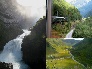 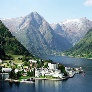 Buffet breakfast. Today starts your individual program of “Norway in a Nutshell” between Oslo-Balestrand-Bergen. The day starts by taking a train from Oslo to Myrdal and continuing the journey on the famous Flåm Railway until reaching the village of Flåm. The descent down the valley of Flåm offers a constantly changing panorama of sky-high snow covered mountains, waterfalls and green pastures at the bottom of the valley. Flåm is situated at the start of the Aurlandsfjord- one of the “arms” of the majestic Sognefjord - and here you join the express boat out into the Sognefjord. From Flåm the express boat takes you to Balestrand where you overnight at a local hotel, situated by the fjord. Dinner at hotel. (* Between 1st of October - 30th of April the Express boat will not operate from Flåm to Balestrand -Bergen. We will provide you with another itinerary. The night in Balestrand will be replaced by a night in Oslo, Voss, Flåm or Bergen according to your wish and availability).Day 6
Balestrand-Bergen 
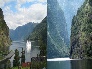 Buffet breakfast. Morning free at the surroundings of the hotel where you have the possibility of going for a walk and visit the St Olafs Church or taking a cold swim in the deep fjord. In the afternoon you will leave to Bergen by an almost 4 hour long express boat trip. Transfer and overnight at hotel in Bergen cityDay 7 
Bergen
 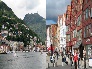 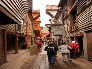 Buffet breakfast. In the morning you will be introduced to this remarkable City of the old Hansa. You will enjoy the view of the Bryggen area of old wooden houses that is part of the UNESCO World Heritage, as well as the traditional Fish Market. Afternoon free to explore Bergen. Overnight.Day 8
Bergen-Stockholm 
 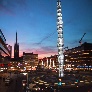 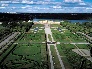 Buffet breakfast at hotel. Departure transfer to international airport outside Bergen. You will take flight to Stockholm – the capital of Sweden. Arrival at Arlanda International Airport in Stockholm. Transfer to your hotel. Hotel accommodation in central Stockholm.Day 9 
Stockholm
 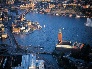 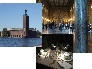 Buffet breakfast at hotel. In the morning, within walking distance, you will join the panoramic sightseeing tour of Stockholm including Fjällgatan where you can enjoy the beautiful view of the city. Afternoon free in Stockholm, with the possibility of visiting the City Hall or the famous Wasa Museum or take one of the popular canal tours. OvernightDay 10 
Stockholm
 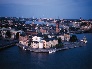 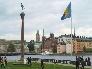 Buffet breakfast at hotel. Full day for independent activities. Overnight.
Day 11 
Stockholm
 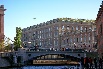 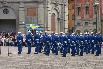 Buffet breakfast. Private transfer to the airport for your departure flight. Today is the day to say farewell to the tour. If you are interested in travelling further East, we also offer extensions to Baltic countries and to Russia. Please contact your travel agent for more information.Included hotels:Tourist classFirst classSuperior First class/De luxe classCopenhagenFirst Hotel Excelsior/ Hotel Alexandra / Ibsens Hotel/ Hotel Danmark/ Hotel Esplanaden/ Hotel OsterportArp Imperial/ Scandic Hotel Palace/ Radisson Blu Hotel Scandinavia/ Arp Phoenix/ Comfort VesterbroCopenhagen Plaza Hotel/ Radisson Blu Royal/ Hotel Skt. Petri/“DFDS-ferry Copenhagen-OsloInside cabinOutside cabinCommodore cabinOsloThon hotels/ Anker Hotel/ Comfort hotelsFirst Millenium/ Clarion Royal Christiania/Scandic Hotels/ Radisson Blu ScandinaviaRadisson Blu Plaza/ Oslo Grand Hotel/ 
Hotel ContinentalBalestrandKvikne's Hotel - first class hotel.Kvikne's Hotel - first class hotel.Kvikne's Hotel - first class hotel.BergenComfort Hotel Holberg/ Thon Hotel BryggeClarion Hotel Admiral/ Scandic NeptunRadisson Blu NorgeStockholmBW Kom/ BW Time/ Clarion Collection Tapto/Scandic Sjöfart/ Scandic MalmenClarion Amaranten / Rica hotels/ Clarion Stockholm/ BW Kung Carl/ Scandic Norra BantorgetRadisson Blu Royal Viking/ First Reisen/Sheraton/ Clarion Sign / Scandic Grand Central/Rates in EUR :3650 per person in triple*4390 per person in double5490 per person in single3990 per person in triple*5020 per person in double6280 per person in single5190 per person in triple*6570 per person in double7960 per person in singleThe rates include:Scandinavian buffet breakfast daily1 dinner-buffet onboard Scandinavian Seaways between Oslo and Copenhagen or vice versa1 dinner in Kviknes, Hotel Balestrand (*or the hotel confirmed depending on the dates booked).Regular panoramic sightseeing tours.Transfer by private car with English speaking driver.Flight between Bergen and Stockholm- Economy class ticket with one baggage of max 20kg included. Excess baggage/weight to be pay by passenger.2nd Class tickets on regular train Flåmsbanan and ferry service.Overnights in double room at mentioned hotels or similar.Tour escort guaranteed when minimum 10 persons are travelling on the same departure. Otherwise the tour is with no accompanying tour escort.Scandinavian buffet breakfast daily1 dinner-buffet onboard Scandinavian Seaways between Oslo and Copenhagen or vice versa1 dinner in Kviknes, Hotel Balestrand (*or the hotel confirmed depending on the dates booked).Regular panoramic sightseeing tours.Transfer by private car with English speaking driver.Flight between Bergen and Stockholm- Economy class ticket with one baggage of max 20kg included. Excess baggage/weight to be pay by passenger.2nd Class tickets on regular train Flåmsbanan and ferry service.Overnights in double room at mentioned hotels or similar.Tour escort guaranteed when minimum 10 persons are travelling on the same departure. Otherwise the tour is with no accompanying tour escort.Scandinavian buffet breakfast daily1 dinner-buffet onboard Scandinavian Seaways between Oslo and Copenhagen or vice versa1 dinner in Kviknes, Hotel Balestrand (*or the hotel confirmed depending on the dates booked).Regular panoramic sightseeing tours.Transfer by private car with English speaking driver.Flight between Bergen and Stockholm- Economy class ticket with one baggage of max 20kg included. Excess baggage/weight to be pay by passenger.2nd Class tickets on regular train Flåmsbanan and ferry service.Overnights in double room at mentioned hotels or similar.Tour escort guaranteed when minimum 10 persons are travelling on the same departure. Otherwise the tour is with no accompanying tour escort.Scandinavian buffet breakfast daily1 dinner-buffet onboard Scandinavian Seaways between Oslo and Copenhagen or vice versa1 dinner in Kviknes, Hotel Balestrand (*or the hotel confirmed depending on the dates booked).Regular panoramic sightseeing tours.Transfer by private car with English speaking driver.Flight between Bergen and Stockholm- Economy class ticket with one baggage of max 20kg included. Excess baggage/weight to be pay by passenger.2nd Class tickets on regular train Flåmsbanan and ferry service.Overnights in double room at mentioned hotels or similar.Tour escort guaranteed when minimum 10 persons are travelling on the same departure. Otherwise the tour is with no accompanying tour escort.IMPORTANT NOTICE:Luggage handling service is not included on this tour. DT is not responsible or liable for loss, damage or theft of luggage and/or personal belongings. Please be sure to have adequate travel insurance to cover medical emergencies, loss, damage or theft. 
* Please note that in Scandinavia we do not have triple rooms with 3 equal beds. It will be a double or twin room with extra bed, very often a simple folding bed.Luggage handling service is not included on this tour. DT is not responsible or liable for loss, damage or theft of luggage and/or personal belongings. Please be sure to have adequate travel insurance to cover medical emergencies, loss, damage or theft. 
* Please note that in Scandinavia we do not have triple rooms with 3 equal beds. It will be a double or twin room with extra bed, very often a simple folding bed.Luggage handling service is not included on this tour. DT is not responsible or liable for loss, damage or theft of luggage and/or personal belongings. Please be sure to have adequate travel insurance to cover medical emergencies, loss, damage or theft. 
* Please note that in Scandinavia we do not have triple rooms with 3 equal beds. It will be a double or twin room with extra bed, very often a simple folding bed.